H. E. Dr. Sooklal, Chair of 8th Bi-annual Meeting of CSO visited IORA-RCSTTOn the Occasion of the visit of H.E. Mr. Anil Sooklal, Deputy Director General, Department of International Relations and Cooperation, Ministry of Foreign Affairs, South Africa and the Chair of the Eighth Bi-annual Meeting of the Committee of Senior Officials (CSO) to Tehran, Dr Miremadi, Director of IORA-RCSTT, invited him to visit the office of RCSTT on 8 August 2018. It was the first time that Mr. Sooklal visited the headquarter in Tehran. In this visit, he was accompanied by Ms. Jacobs, Charge d'affaires of the South African Embassy to Tehran. During the visit, Dr. Miremadi gave them a tour of the Office and introduced her colleagues and working team. This visit also provided a very good opportunity for both parties to discuss the past activities and the future plans of IORA-RCSTT. 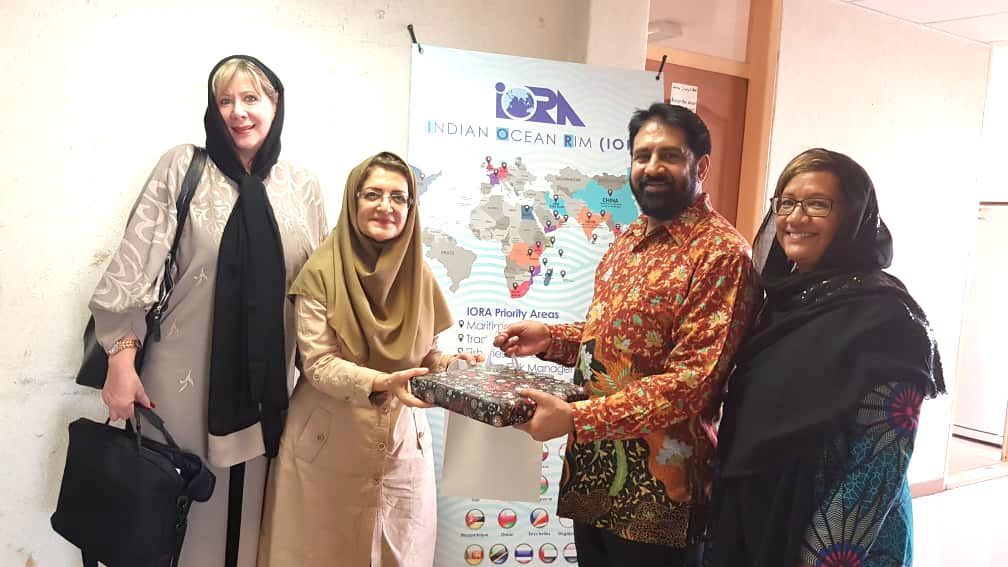 